Pvt.  Harold Steel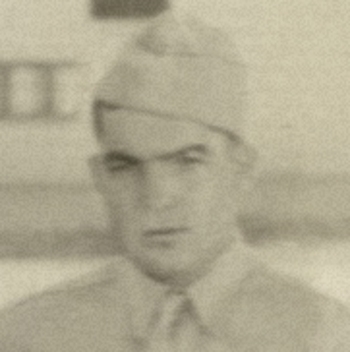   Born: 27  1919 - Oklahoma - Home: McCurtain County   Inducted: U. S. Army - 21 March 1941 - Oklahoma City, OK
        Training: Fort Knox, Kentucky, Camp Polk, LouisianaUnits: 753rd Tank Battalion and 192nd Tank Battalion Hq Co.Overseas Duty: Philippine Islands - Engagements: Battle of Bataan, Northern Luzon
Prisoner of War: 9 April 1942,  Death March
POW Camps: Philippine Islands: Camp O'nell, Cabanatuan 
Japan:  Fukuoka Camp 17 - coal mining
Hell Ship:  Clyde Maru, Sailed: Manila - 23 July 1943, Arrived: Moji - 7 August 1943
Liberated: September 1945 

                                                                      Died - 2 May 2000 - Oklahoma City, OklahomaFor a complete outline of Charles’ training, overseas duty, POW labor and liberations, see192nd & 194th Tank Battalion                Credit:  Opolony           